02/05/2023, 10:20BionexoRESULTADO – TOMADA DE PREÇON° 2023124TP36373HEAPAO Instituto de Gestão e Humanização – IGH, entidade de direito privado e sem fins lucrativos,classificado como Organização Social, vem tornar público o resultado da Tomada de Preços, com afinalidade de adquirir bens, insumos e serviços para o HEAPA - Hospital Estadual de Aparecida deGoiânia, com endereço à Av. Diamante, s/n - St. Conde dos Arcos, Aparecida de Goiânia/GO, CEP:74.969-210.Bionexo do Brasil LtdaRelatório emitido em 02/05/2023 10:19CompradorIGH - HUAPA - HOSPITAL DE URGÊNCIA DE APARECIDA DE GOIÂNIA (11.858.570/0004-86)AV. DIAMANTE, ESQUINA C/ A RUA MUCURI, SN - JARDIM CONDE DOS ARCOS - APARECIDA DE GOIÂNIA, GO CEP:74969-210Relação de Itens (Confirmação)Pedido de Cotação : 281779655COTAÇÃO Nº 36373 - MATERIAL DE ESCRITÓRIO E INFORMÁTICA - HEAPA ABRIL/2023Frete PróprioObservações: *PAGAMENTO: Somente a prazo e por meio de depósito em conta PJ do fornecedor. *FRETE: Só serãoaceitas propostas com frete CIF e para entrega no endereço: AV. DIAMANTE, ESQUINA C/ A RUA MUCURI, JARDIMCONDE DOS ARCOS, AP DE GOIÂNIA/GO CEP: 74969210, dia e horário especificado. *CERTIDÕES: As CertidõesMunicipal, Estadual de Goiás, Federal, FGTS e Trabalhista devem estar regulares desde a data da emissão da propostaaté a data do pagamento. *REGULAMENTO: O processo de compras obedecerá ao Regulamento de Compras do IGH,prevalecendo este em relação a estes termos em caso de divergência.Tipo de Cotação: Cotação NormalFornecedor : Todos os FornecedoresData de Confirmação : TodasFaturamentoMínimoPrazo deEntregaValidade daPropostaCondições dePagamentoFornecedorFrete ObservaçõesLwm Industria E Comercio DePlasticos LtdaGOIÂNIA - GO3 dias apósconfirmação12R$ 500,0000R$ 100,0000Fabricante21/04/202320/04/202330 ddl30 ddlCIFCIFnullnullMarcelo Simoes - 62 985751772vendas@lwmplastic.com.brMais informaçõesModerna Papelaria EireleGOIÂNIA - GOGisele Pessoa Cruz - (62) 9916-69249papelaria.moderna@yahoo.comMais informações2dias apósconfirmaçãoProgramaçãode EntregaPreço PreçoUnitário FábricaValorTotalProdutoCódigoEmbalagem Fornecedor Comentário JustificativaRent(%) QuantidadeUsuário;- RB SILVA ePROX CARLOSnão respondeuemail dehomologação. -MARFIZA nãoatingiufaturamentominimo. -SUPRIMAIS nãoatende aDaniellyEvelynPereira DaCruzLwmIndustria EComercio DePlasticosLtdaRIBBOM CERA110MMX 74M -RIBBON -RIBBON CERAR$R$R$600,0000720415-UNDnull100 Rolo110MM X 74M6,0000 0,0000RIBBON26/04/202310:09condição depagamento/prazo.TotalParcial:R$600,0000100.0Total de Itens da Cotação: 7Total de Itens Impressos: 1Programaçãode EntregaPreço PreçoUnitário FábricaValorTotalProdutoCódigoFabricanteEmbalagem Fornecedor Comentário JustificativaRent(%) QuantidadeUsuárioDaniellyEvelynPereira DaCruzCANETAESFEROGRAFICAPRETA -CANETAESFEROGRAFICAPRETA - UNIDADEModernaPapelariaEireleR$R$R$32,00001230858-UNIDADEnullnull--50 Unidade0,6400 0,0000compactor26/04/202310:09DaniellyEvelynPereira DaCruzCOLA BASTAO21 GR -UNIDADE - ondaModernaPapelariaEireleCOLA BASTAO 21GR - UNIDADER$R$R$34,800037609-UNIDADE12 Unidade2,9000 0,000026/04/202310:09https://bionexo.bionexo.com/jsp/RelatPDC/relat_adjudica.jsp1/2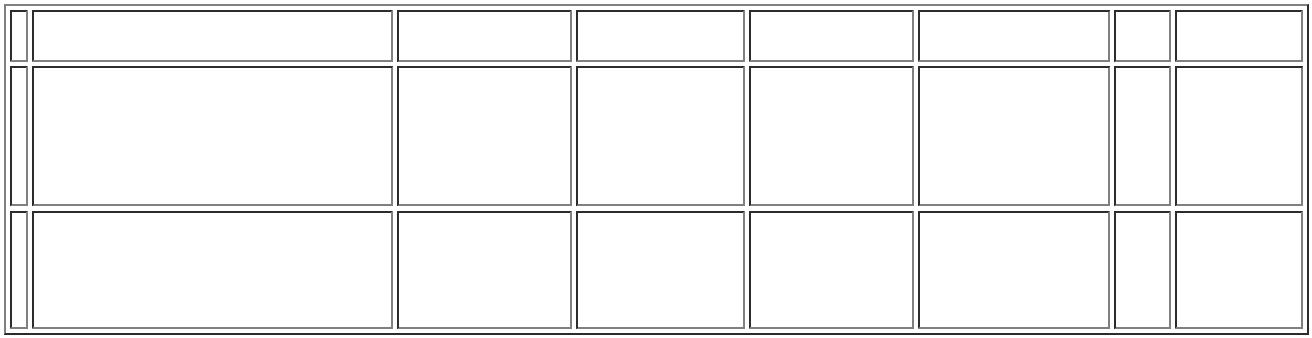 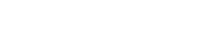 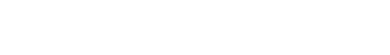 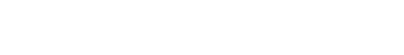 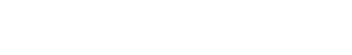 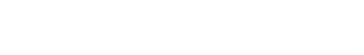 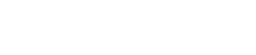 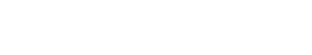 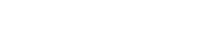 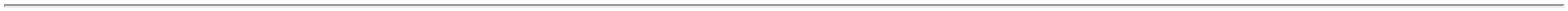 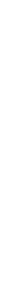 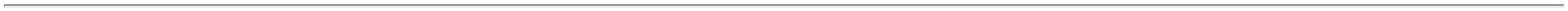 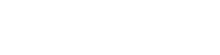 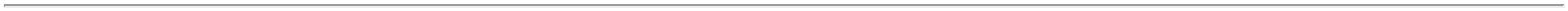 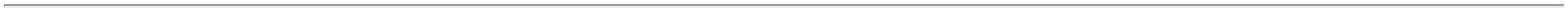 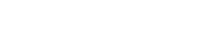 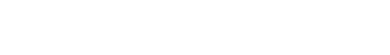 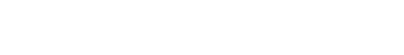 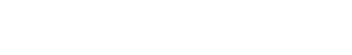 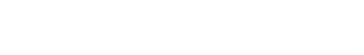 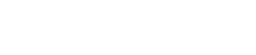 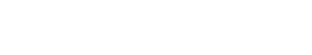 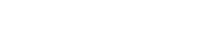 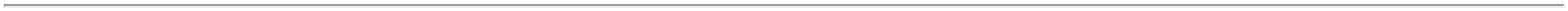 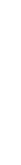 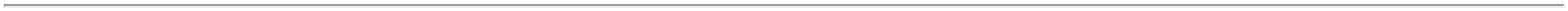 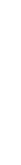 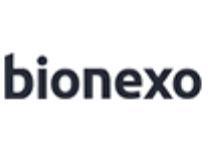 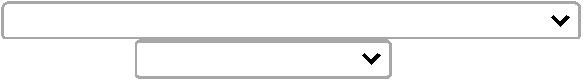 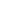 02/05/2023, 10:20BionexoEXTRATOR DEGRAMPO TIPOESPATULA, EM AÇOINOXIDAVEL, PARAEXTRAÇÃO DEGRAMPOS 26/6 EDaniellyEvelynPereira DaCruzModernaPapelariaEireleEXTRATOR DEGRAMPO - caviaR$R$R$15,000034131--undnullnull-10 Unidade1,5000 0,000026/04/202310:0926/8.UNIDADEDaniellyEvelynPereira DaCruzGRAMPEADOR DEMESA GRANDE 20X4.5X8CM A -UNIDADEGRAMPEADORPARA 25FOLHAS -maxprint;- SUPRIMAIS nãoatende acondição deModernaPapelariaEireleR$R$R$173,400040221UNIDADE6 Unidade28,9000 0,0000pagamento/prazo.26/04/202310:09LIVRO ATA SEMMARGENS C/ 200FLS - INTERNASCOSTURADAS EPAGINADAS, PAPELSULFITE PAUTADACOM MINIMO DE 34LINHAS,DaniellyEvelynPereira DaCruzGRAMATURA DEAPROXIMADAMENTEModernaPapelariaEirelelivro ata 200 fls -sao domingosR$R$R$225,00005135-UNIDADEnull-10 Unidade65G/M2,22,5000 0,0000COMPRIMENTOMÍNIMO DE 300MM,LARGURA MINIMA26/04/202310:09210MM; CAPA EMPAPELÃOREVESTIDO COMPAPEL KRAFT NACOR PRETA. . -UNIDADEDaniellyEvelynPereira DaCruzModernaPapelariaEireleMARCA TEXTOLARANJA - UNIDADEMARCA TEXTO -maxprintR$R$R$71,4000637558-undnull-60 Unidade1,1900 0,000026/04/202310:09TotalParcial:R$551,60001248.048.0Total de Itens da Cotação: 7Total de Itens Impressos: 6TotalGeral:R$1.151,6000Clique aqui para geração de relatório completo com quebra de páginahttps://bionexo.bionexo.com/jsp/RelatPDC/relat_adjudica.jsp2/2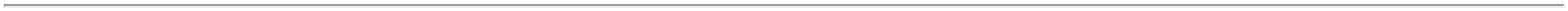 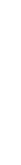 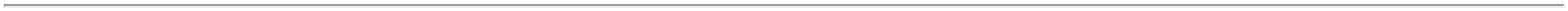 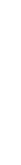 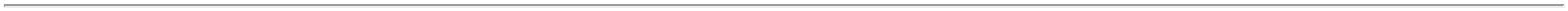 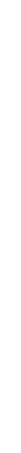 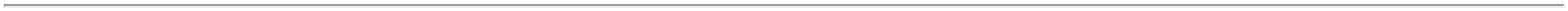 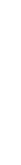 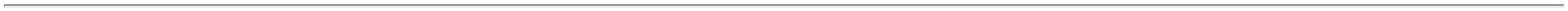 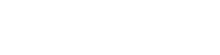 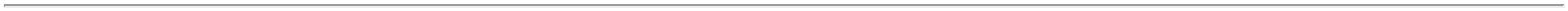 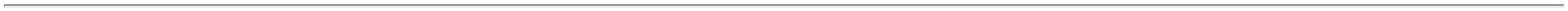 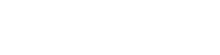 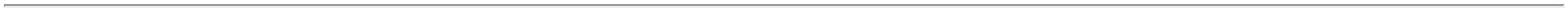 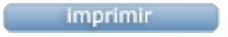 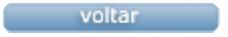 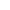 